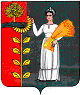 Администрация сельского поселения Демшинский сельсовет Добринского муниципального района Липецкой областиРоссийской ФедерацииПОСТАНОВЛЕНИЕ23.12.2022г.                              с. Демшинка                                №  97Об утверждении Перечня муниципальных программ Администрации сельского поселения Демшинский сельсовет Добринского муниципального района Липецкой области Российской ФедерацииВ соответствии с Бюджетным кодексом Российской Федерации, Федеральным законом от 28.06.2014 № 172-ФЗ «О стратегическом планировании в Российской Федерации», руководствуясь Уставом сельского поселения Демшинский сельсовет администрация сельского поселения Демшинский сельсовет Добринского муниципального района Липецкой области Российской Федерации ПОСТАНОВЛЯЕТ:           1. Утвердить Перечень муниципальных программ сельского поселения Демшинский сельсовет Добринского муниципального района Липецкой области Российской Федерации согласно приложению № 1. 2. Настоящее постановление вступает в силу со дня его подписания.3. Контроль за выполнением постановления оставляю за собой.Глава администрации                                                  	А.И. ДвуреченскихПриложение № 1                                                                                                                         к постановлению № 97                                                                                                                         от 23.12.2022г                                                Перечень муниципальных программ сельского поселения Демшинский сельсовет Муниципальная программа «Устойчивое развитие территории сельского поселения Демшинский сельсовет на 2019-2025 годы»1. Подпрограмма 1 «Обеспечение населения качественной , развитой инфраструктурой и повышение уровня благоустройства на территории сельского поселения Демшинский сельсовет» - ответственный исполнитель – Администрация сельского поселения Демшинский сельсовет Добринского муниципального района Липецкой области   2. Подпрограмма  2«Развитие социальной сферы на территории сельского  поселения  Демшинский сельсовет» -  ответственный исполнитель – Администрация сельского поселения Демшинский сельсовет Добринского муниципального района Липецкой области   3. Подпрограмма  3«Обеспечение безопасности человека и природной среды на территории  сельского поселения Демшинский сельсовет» - ответственный исполнитель – Администрация сельского поселения Демшинский сельсовет Добринского муниципального района Липецкой области   4. Подпрограмма  4«Обеспечение реализации муниципальной политики  на территории сельского поселения Демшинский сельсовет» - ответственный исполнитель – Администрация сельского поселения Демшинский сельсовет Добринского муниципального района Липецкой области